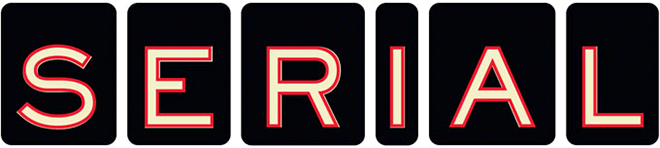 YOU BE THE JURY:InvestigatingThe Murder ofHae Min Lee& The Trial ofAdnan SyedNAME: ______________________KALMA’S ENGLISH PER.______EP. 1: THE ALIBI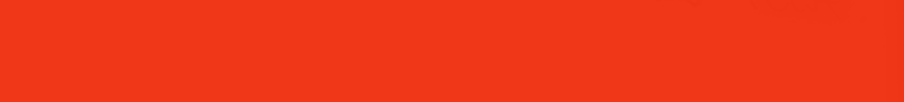 In 2-3 sentences, summarize the Episode: ____________________________________________________________________________________________________________________________________________________________________________________________________EP. 2: THE BREAKUPIn 2-3 sentences, summarize the Episode: ____________________________________________________________________________________________________________________________________________________________________________________________________ EP. 3: LEAKIN PARKIn 2-3 sentences, summarize the Episode: ____________________________________________________________________________________________________________________________________________________________________________________________________ EP. 4: INCONSISTENCIESIn 2-3 sentences, summarize the Episode: ____________________________________________________________________________________________________________________________________________________________________________________________________ EP. 5: ROUTE TALKIn 2-3 sentences, summarize the Episode: ____________________________________________________________________________________________________________________________________________________________________________________________________ EP. 6: THE CASE AGAINST A.S.In 2-3 sentences, summarize the Episode: ____________________________________________________________________________________________________________________________________________________________________________________________________ EP. 7: THE OPP. OF THE PROS.In 2-3 sentences, summarize the Episode: ____________________________________________________________________________________________________________________________________________________________________________________________________ EP. 8: THE DEAL WITH JAYIn 2-3 sentences, summarize the Episode: ____________________________________________________________________________________________________________________________________________________________________________________________________ EP. 9: TO BE SUSPECTEDIn 2-3 sentences, summarize the Episode: ____________________________________________________________________________________________________________________________________________________________________________________________________ EP. 10: THE BEST DEFENSE…In 2-3 sentences, summarize the Episode: ____________________________________________________________________________________________________________________________________________________________________________________________________ EP. 11: RUMORSIn 2-3 sentences, summarize the Episode: ____________________________________________________________________________________________________________________________________________________________________________________________________ EP. 12: WHAT WE KNOWIn 2-3 sentences, summarize the Episode: ____________________________________________________________________________________________________________________________________________________________________________________________________ THE NEW HEARINGS – 2/2016In 2-3 sentences, summarize the 7/2016 UPDATE: ____________________________________________________________________________________________________________________________________________________________________________________________________  DEVICEPROSECUTIONDEFENSEEthos (establishingcredibility)Pathos (emotional appeal)Logos(logic/facts)DEVICEPROSECUTIONDEFENSEEthos (establishingcredibility)Pathos (emotional appeal)Logos(logic/facts)DEVICEPROSECUTIONDEFENSEEthos (establishingcredibility)Pathos (emotional appeal)Logos(logic/facts)DEVICEPROSECUTIONDEFENSEEthos (establishingcredibility)Pathos (emotional appeal)Logos(logic/facts)DEVICEPROSECUTIONDEFENSEEthos (establishingcredibility)Pathos (emotional appeal)Logos(logic/facts)DEVICEPROSECUTIONDEFENSEEthos (establishingcredibility)Pathos (emotional appeal)Logos(logic/facts)DEVICEPROSECUTIONDEFENSEEthos (establishingcredibility)Pathos (emotional appeal)Logos(logic/facts)DEVICEPROSECUTIONDEFENSEEthos (establishingcredibility)Pathos (emotional appeal)Logos(logic/facts)DEVICEPROSECUTIONDEFENSEEthos (establishingcredibility)Pathos (emotional appeal)Logos(logic/facts)DEVICEPROSECUTIONDEFENSEEthos (establishingcredibility)Pathos (emotional appeal)Logos(logic/facts)DEVICEPROSECUTIONDEFENSEEthos (establishingcredibility)Pathos (emotional appeal)Logos(logic/facts)DEVICEPROSECUTIONDEFENSEEthos (establishingcredibility)Pathos (emotional appeal)Logos(logic/facts)DAYSUMMARYSIGNIFICANCE123